康寧醫護暨管理專科學校社團會議記錄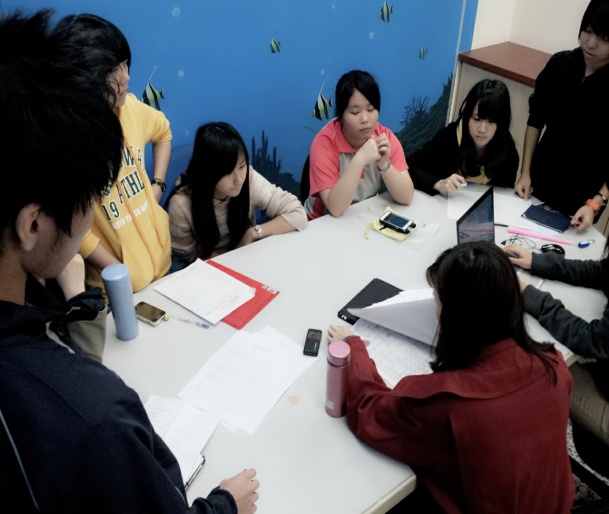 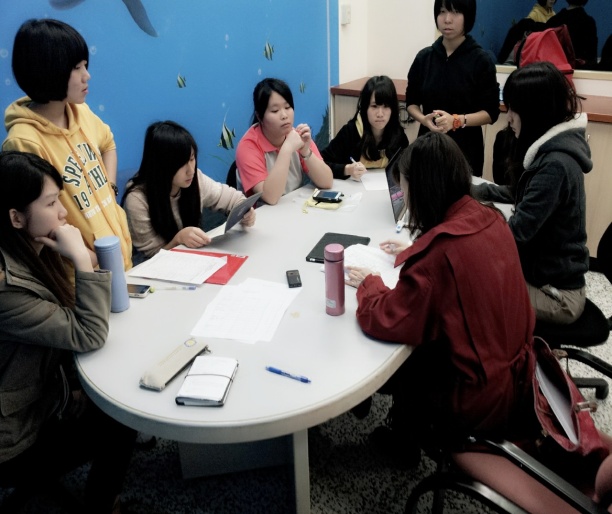 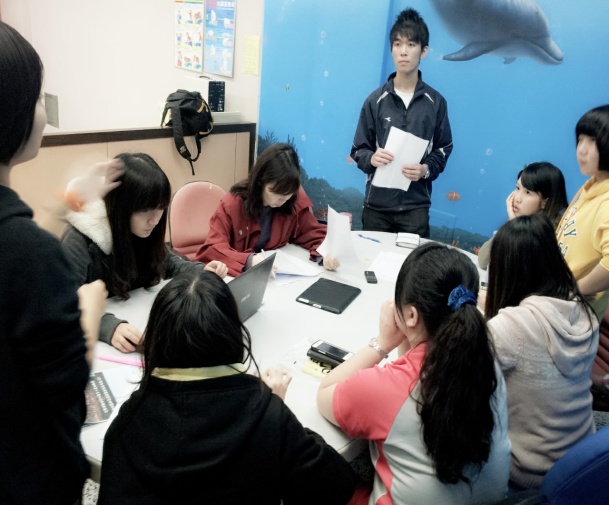 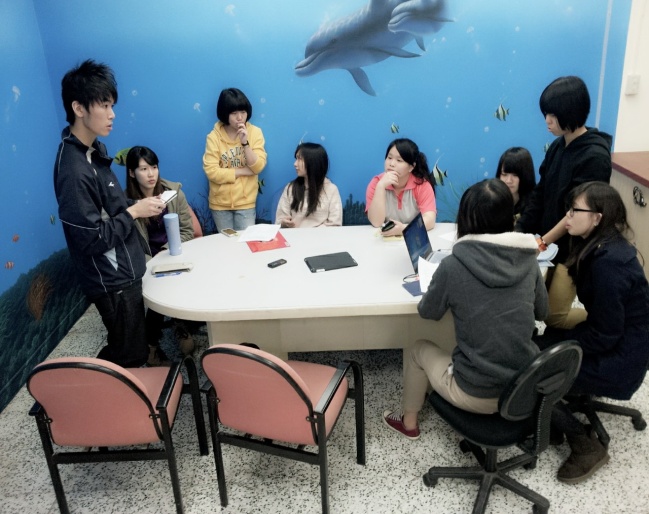 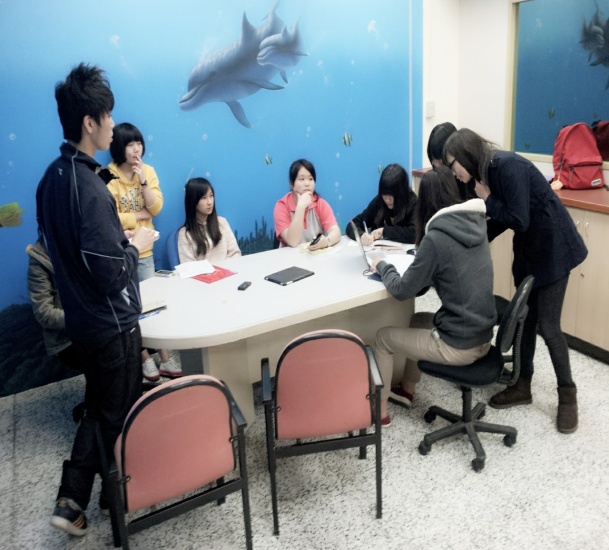 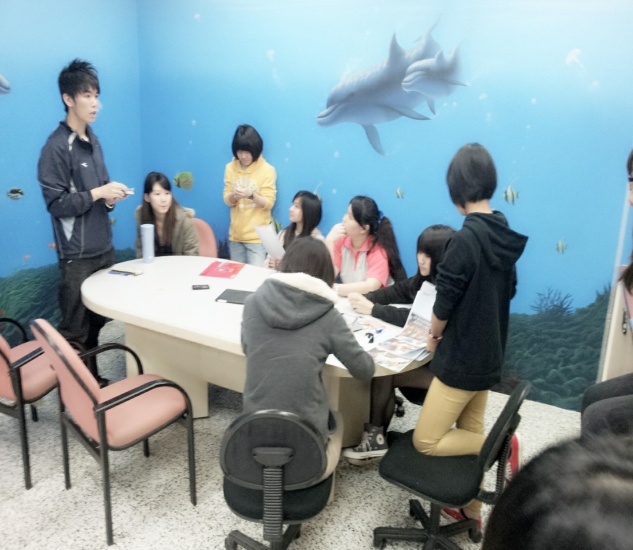 時間：2013/04/09地點：MINI OSCE地點：MINI OSCE主席：洪家翔應到人數：12實到人數：12前次討論項目追蹤:1.文書組要盡快更新網路部落格2.活動組告知受冠生練習加冠服裝儀容需整齊，可於第三節下課吃東西墊胃討論項目:1.幹部於加冠典禮當天需合唱風箏2.美宣需把掛牌完成3.幹部與組員需規劃受冠生上台受冠之路線4.蠟燭需於明年加冠重複使用5.邀請卡之封面與版面選擇 材質為象牙卡 18.4X26.5cm6.加冠練習時間增加4/30與5/7(二)兩天7.4/11一年級生練唱二年級排隊型(前矮後高)4/15練習走位8.5/8預演 老師進場9.4/19前宣布科學會會長與副會長改選，集合三年級班長宣布需選出代表並於5/1政見發表及改選追蹤事項：1.活動組需確認加冠影片及海報進度2.胸花訂購狀況3.暫定4/16選出加冠典禮之司儀4.機動組於5/1前借摸彩箱與麥克風前次討論項目追蹤:1.文書組要盡快更新網路部落格2.活動組告知受冠生練習加冠服裝儀容需整齊，可於第三節下課吃東西墊胃討論項目:1.幹部於加冠典禮當天需合唱風箏2.美宣需把掛牌完成3.幹部與組員需規劃受冠生上台受冠之路線4.蠟燭需於明年加冠重複使用5.邀請卡之封面與版面選擇 材質為象牙卡 18.4X26.5cm6.加冠練習時間增加4/30與5/7(二)兩天7.4/11一年級生練唱二年級排隊型(前矮後高)4/15練習走位8.5/8預演 老師進場9.4/19前宣布科學會會長與副會長改選，集合三年級班長宣布需選出代表並於5/1政見發表及改選追蹤事項：1.活動組需確認加冠影片及海報進度2.胸花訂購狀況3.暫定4/16選出加冠典禮之司儀4.機動組於5/1前借摸彩箱與麥克風前次討論項目追蹤:1.文書組要盡快更新網路部落格2.活動組告知受冠生練習加冠服裝儀容需整齊，可於第三節下課吃東西墊胃討論項目:1.幹部於加冠典禮當天需合唱風箏2.美宣需把掛牌完成3.幹部與組員需規劃受冠生上台受冠之路線4.蠟燭需於明年加冠重複使用5.邀請卡之封面與版面選擇 材質為象牙卡 18.4X26.5cm6.加冠練習時間增加4/30與5/7(二)兩天7.4/11一年級生練唱二年級排隊型(前矮後高)4/15練習走位8.5/8預演 老師進場9.4/19前宣布科學會會長與副會長改選，集合三年級班長宣布需選出代表並於5/1政見發表及改選追蹤事項：1.活動組需確認加冠影片及海報進度2.胸花訂購狀況3.暫定4/16選出加冠典禮之司儀4.機動組於5/1前借摸彩箱與麥克風指導老師簽章指導老師簽章科主任簽章